2CAGEOGRAPHIEM PARENTConsignes de travailEn utilisant le document joint, carte du relief de la Belgique, termine l’exercice des pages 5 et 6 du coursEssaie également de compléter la page 7 du cours. Ceci est un rappel du cours de différencié ou de 1CBon travail !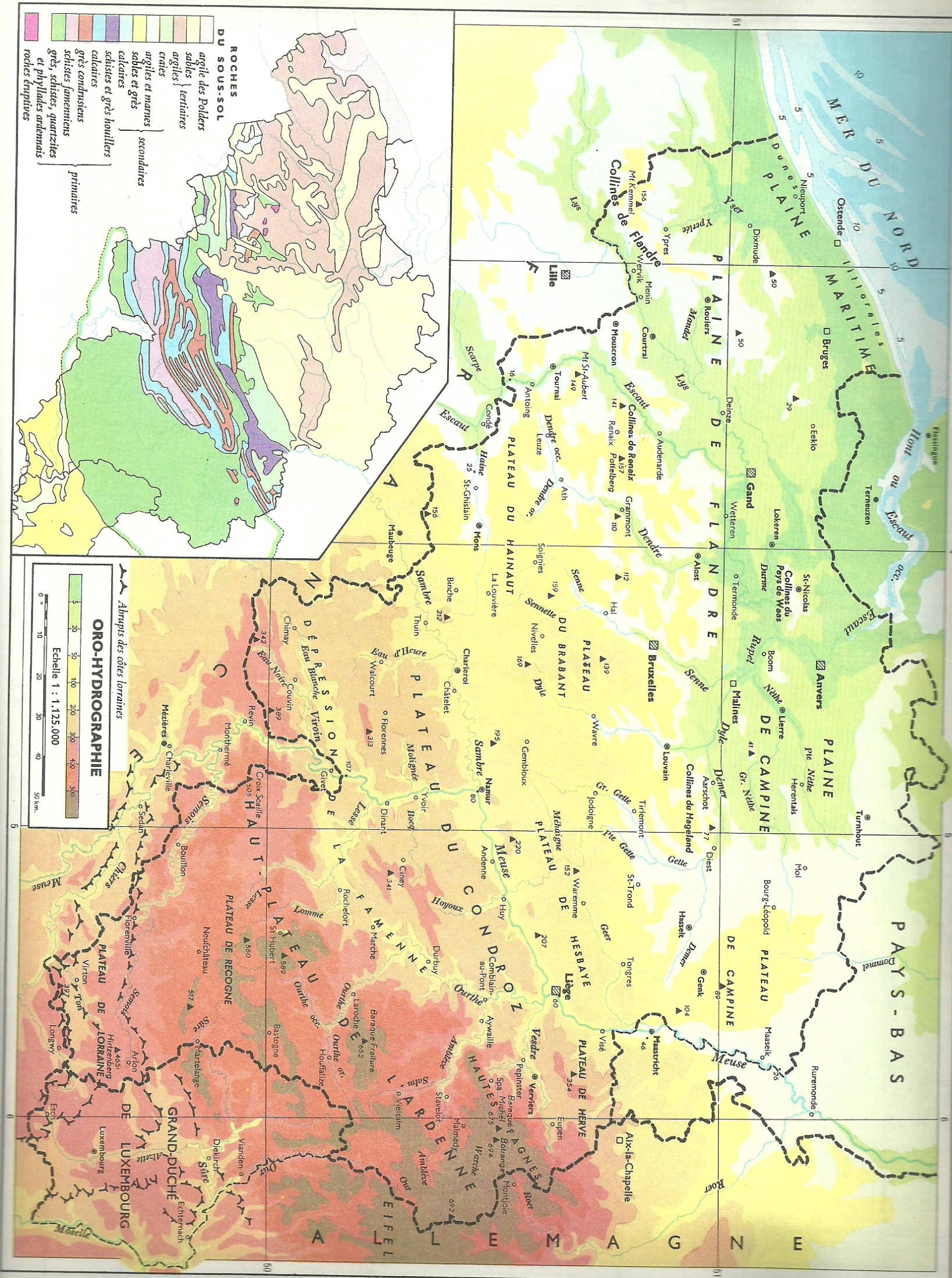 